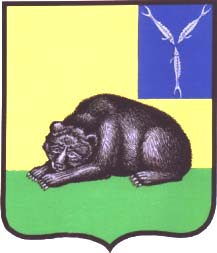 АДМИНИСТРАЦИЯВОЛЬСКОГО  МУНИЦИПАЛЬНОГО РАЙОНА
 САРАТОВСКОЙ ОБЛАСТИ                                 ПОСТАНОВЛЕНИЕОт 16.06.2014г. №  1926	Об утверждении перечня муниципальных услугв рамках деятельности учреждений образования,подведомственных управлению образованияадминистрации  Вольского муниципального района	 В соответствии    со ст. 15     Федерального     закона     от 06.10.2003г.   № 131-ФЗ «Об общих принципах организации местного самоуправления в Российской      Федерации», Федеральным    законом  РФ     от 27.07.2010г.      № 210-ФЗ «Об организации предоставления государственных и муниципальных услуг», руководствуясь постановлением администрации Вольского муниципального района от 17.08.2011г. № 2114 «О разработке и утверждении административных регламентов исполнения муниципальных функций и административных регламентов предоставления муниципальных услуг»  и на основании ст. ст. 38 и 50 Устава Вольского муниципального района, ПОСТАНОВЛЯЮ:1. Утвердить перечень муниципальных услуг в рамках деятельности учреждений образования, подведомственных управлению образования администрации Вольского муниципального района (приложение).2.  Признать утратившим силу постановление администрации Вольского муниципального района от 13.12.2011г. № 3212 «Об утверждении перечня муниципальных услуг в рамках деятельности учреждений образования, подведомственных управлению образования администрации Вольского муниципального района».3. Настоящее постановление вступает в силу с момента его официального опубликования в средствах массовой информации.4. Контроль за исполнением настоящего постановления возложить на заместителя главы администрации Вольского муниципального района по социальным вопросам.Глава администрациимуниципального района                                                              И.И. ПивоваровПриложениек постановлению  администрацииВольского муниципального района   от  17.06. 2014 г. №  1926Перечень муниципальных услуг в рамках деятельности учреждений образования, подведомственных Управлению образования администрации Вольского муниципального районаИ.о. руководителя аппарата                                                                                                  С.В. Подсобляев№ п/п,Наименование муниципальной услугиКод данной деятельности по ОКВЭДЕдиница измеренияИсточник финансированияСпособ установления цены услугиПредмет (содержание) услуги Получатель муниципальной услугиПолномочие муниципального района (ст.15 Федерального закона от 06.10.2003 г. № 131-ФЗ), на основании которого оказывается услугаНормативный правовой акт, закрепляющий предоставление муниципальной услуги, в том числе Регламент1Предоставление информации из федеральной базы данных о результатах единого государственного экзамена80.21.2Устная или письменная справкаМуниципальная услуга предоставляется на безвозмездной основе. В случае, если объем запрашиваемых документов превышает объем, установленный Постановлением Правительства РФ от 24.10.2011 г. № 860, расходы на изготовление копий запрашиваемых документов или материалов, оплачиваются пользователем информации Муниципальная услуга предоставляется на безвозмездной основе. В случае, если объем запрашиваемых документов превышает объем, установленный Постановлением Правительства РФ от 24.10.2011 г. № 860, плата за предоставление соответствующей информации взымается в размере, установленном указанным нормативным правовым актом.Услуга представляет собой предоставление информации из федеральной базы о результатах единого государственного экзаменаРодители (законные представители)обучающихся муниципальных общеобразовательных учрежденийп.11 ч.1 ст.15  Федерального закона  от 06.10.2003 г. № 131-ФЗ «Об общих принципах организации местного самоуправления в Российской Федерации»1)Федеральный закон от 29.12.2012 г. № 273-ФЗ «Об образовании в Российской Федерации»2)Постановление Правительства РФ от 24.10.2011 г. № 860 «Об утверждении Правил взимания платы за предоставление информации о деятельности государственных органов и органов местного самоуправления»2Организация отдыха  детей в загородных стационарных оздоровительных лагерях80.10.3Устная или письменная справкаМуниципальная услуга предоставляется на безвозмездной основе. В случае, если объем запрашиваемых документов превышает объем, установленный Постановлением Правительства РФ от 24.10.2011 г. № 860, расходы на изготовление копий запрашиваемых документов или материалов, оплачиваются пользователем информации Муниципальная услуга предоставляется на безвозмездной основе. В случае, если объем запрашиваемых документов превышает объем, установленный Постановлением Правительства РФ от 24.10.2011 г. № 860, плата за предоставление соответствующей информации взымается в размере, установленном указанным нормативным правовым актом.Организация отдыха детей в загородных стационарных оздоровительных лагеряхГраждане РФ, иностранные граждане, лица без гражданства, юридические и физические лица, родители ,имеющие детей школьного возрастап.11 ч.1 ст.15  Федерального закона  от 06.10.2003 г. № 131-ФЗ «Об общих принципах организации местного самоуправления в Российской Федерации»1)Федеральный закон от 29.12.2012 г. № 273-ФЗ «Об образовании в Российской Федерации» 2)Закон Саратовской области от 28.11.2013г. № 215-ЗСО«Об образовании в Саратовской области»3)Постановление Правительства РФ от 24.10.2011 г. № 860 «Об утверждении Правил взимания платы за предоставление информации о деятельности государственных органов и органов местного самоуправления»3Организация отдыха и оздоровления учащихся в каникулярное время в оздоровительных лагерях дневного пребывания80.10.3Устная или письменная справкаМуниципальная услуга предоставляется на безвозмездной основе. В случае, если объем запрашиваемых документов превышает объем, установленный Постановлением Правительства РФ от 24.10.2011 г. № 860,расходы на изготовление копий запрашиваемых документов или материалов, оплачиваются пользователем информации Муниципальная услуга предоставляется на безвозмездной основе.В случае, если объем запрашиваемых документов превышает объем, установленный Постановлением Правительства РФ от 24.10.2011 г. № 860, плата за предоставление соответствующей информации взымается в размере, установленном указанным нормативным правовым актом.Организация отдыха и оздоровления учащихся в каникулярное время в оздоровительных лагерях дневного пребыванияГраждане РФ, иностранные граждане, лица без гражданства, юридические и физические лица, родители ,имеющие детей школьного возрастап.11 ч.1 ст.15  Федерального закона  от 06.10.2003 г. № 131-ФЗ «Об общих принципах организации местного самоуправления в Российской Федерации»1)Федеральный закон от 29.12.2012 г. № 273-ФЗ «Об образовании в Российской Федерации» 2)Закон Саратовской области от 28.11.2013г. № 215-ЗСО«Об образовании в Саратовской области»3)Постановление Правительства РФ от 24.10.2011 г. № 860 «Об утверждении Правил взимания платы за предоставление информации о деятельности государственных органов и органов местного самоуправления»4Предоставление информации о порядке проведения государственной (итоговой) аттестации обучающихся, освоивших программы основного общего и среднего общего образования80.21.2Устная или письменная справкаМуниципальная услуга предоставляется на безвозмездной основе. В случае, если объем запрашиваемых документов превышает объем, установленный Постановлением Правительства РФ от 24.10.2011 г. № 860, расходы на изготовление копий запрашиваемых документов или материалов, оплачиваются пользователем информации Муниципальная услуга предоставляется на безвозмездной основе.В случае, если объем запрашиваемых документов превышает объем, установленный Постановлением Правительства РФ от 24.10.2011 г. № 860, плата за предоставление соответствующей информации взымается в размере, установленном указанным нормативным правовым актом.Предоставление информации о порядке проведения государственной (итоговой( аттестации обучающихся, освоивших образовательные программы основного общего и среднего (полного) общего образованияРодители (законные представители)обучающихся муниципальных общеобразовательных учрежденийп.11 ч.1 ст.15  Федерального закона  от 06.10.2003 г. № 131-ФЗ «Об общих принципах организации местного самоуправления в Российской Федерации»1)Федеральный закон от 29.12.2012 г. № 273-ФЗ «Об образовании в Российской Федерации»2)Постановление Правительства РФ от 24.10.2011 г. № 860 «Об утверждении Правил взимания платы за предоставление информации о деятельности государственных органов и органов местного самоуправления»5Предоставление информации об образовательных программах и учебных планах, рабочих программах учебных курсов, предметов, дисциплин (модулей), годовых календарных учебных графикахУстная или письменная справкаМуниципальная услуга предоставляется на безвозмездной основе. В случае, если объем запрашиваемых документов превышает объем, установленный Постановлением Правительства РФ от 24.10.2011 г. № 860,расходы на изготовление копий запрашиваемых документов или материалов, оплачиваются пользователем информации Муниципальная услуга предоставляется на безвозмездной основе.В случае, если объем запрашиваемых документов превышает объем, установленный Постановлением Правительства РФ от 24.10.2011 г. № 860, плата за предоставление соответствующей информации взымается в размере, установленном указанным нормативным правовым актом.Предоставление информации об образовательных программах и учебных курсов, предметов, дисциплин (модулей), годовых календарных учебных графикахГраждане РФ, иностранные граждане, лица без гражданства, юридические и физические лица, родители ,имеющие детей школьного возрастап.11 ч.1 ст.15  Федерального закона  от 06.10.2003 г. № 131-ФЗ «Об общих принципах организации местного самоуправления в Российской Федерации»1)Федеральный закон от 29.12.2012 г. № 273-ФЗ «Об образовании в Российской Федерации» 2)Закон Саратовской области от 28.11.2013г. № 215-ЗСО«Об образовании в Саратовской области»3)Постановление Правительства РФ от 24.10.2011 г. № 860 «Об утверждении Правил взимания платы за предоставление информации о деятельности государственных органов и органов местного самоуправления»6Зачисление в образовательное учреждениеУстная или письменная справкаМуниципальная услуга предоставляется на безвозмездной основе. В случае, если объем запрашиваемых документов превышает объем, установленный Постановлением Правительства РФ от 24.10.2011 г. № 860,расходы на изготовление копий запрашиваемых документов или материалов, оплачиваются пользователем информации Муниципальная услуга предоставляется на безвозмездной основе.В случае,если объем запрашиваемых документов превышает объем, установленный Постановлением Правительства РФ от 24.10.2011 г. № 860, плата за предоставление соответствующей информации взымается в размере, установленном указанным нормативным правовым актом.Зачисление в образовательные учрежденияГраждане РФ, иностранные граждане, лица без гражданства, юридические и физические лица, родители ,имеющие детей школьного возрастап.11 ч.1 ст.15  Федерального закона  от 06.10.2003 г. № 131-ФЗ «Об общих принципах организации местного самоуправления в Российской Федерации»1)Федеральный закон от 29.12.2012 г. № 273-ФЗ «Об образовании в Российской Федерации» 2)Закон Саратовской области от 28.11.2013г. № 215-ЗСО «Об образовании в Саратовской области»3)Постановление Правительства РФ от 24.10.2011 г. № 860 «Об утверждении Правил взимания платы за предоставление информации о деятельности государственных органов и органов местного самоуправления»7Предоставление информации о зачислении в образовательное учреждениеУстная или письменная справкаМуниципальная услуга предоставляется на безвозмездной основе. В случае, если объем запрашиваемых документов превышает объем, установленный Постановлением Правительства РФ от 24.10.2011 г. № 860,расходы на изготовление копий запрашиваемых документов или материалов, оплачиваются пользователем информации Муниципальная услуга предоставляется на безвозмездной основе. В  случае, если объем запрашиваемых документов превышает объем, установленный Постановлением Правительства РФ от 24.10.2011 г. № 860, плата за предоставление соответствующей информации взымается в размере, установленном указанным нормативным правовым актом.Муниципальная услуга представляет собой информацию о зачислении в образовательные учрежденияГраждане РФ, иностранные граждане, лица без гражданства, юридические и физические лица, родители ,имеющие детей школьного возрастап.11 ч.1 ст.15  Федерального закона  от 06.10.2003 г. № 131-ФЗ «Об общих принципах организации местного самоуправления в Российской Федерации»1)Федеральный закон от 29.12.2012 г. № 273-ФЗ «Об образовании в Российской Федерации» 2)Закон Саратовской области от 28.11.2013г. № 215-ЗСО «Об образовании в Саратовской области»3)Постановление Правительства РФ от 24.10.2011 г. № 860 «Об утверждении Правил взимания платы за предоставление информации о деятельности государственных органов и органов местного самоуправления»8Предоставление информации о текущей успеваемости обучающихся, ведение электронного дневника и электронного журнала успеваемостиУстная или письменная справкаМуниципальная услуга предоставляется на безвозмездной основе. В случае, если объем запрашиваемых документов превышает объем, установленный Постановлением Правительства РФ от 24.10.2011 г. № 860, расходы на изготовление копий запрашиваемых документов или материалов, оплачиваются пользователем информации Муниципальная услуга предоставляется на безвозмездной основе. В случае, если объем запрашиваемых документов превышает объем, установленный Постановлением Правительства РФ от 24.10.2011 г. № 860, плата за предоставление соответствующей информации взымается в размере, установленном указанным нормативным правовым актом.Предоставление информации о текущей успеваемости обучающихся, ведение электронного дневника и электронного журналаГраждане РФ, иностранные граждане, лица без гражданства, юридические и физические лица, родители ,имеющие детей школьного возрастап.11 ч.1 ст.15  Федерального закона  от 06.10.2003 г. № 131-ФЗ «Об общих принципах организации местного самоуправления в Российской Федерации»1) Федеральный закон от 29.12.2012 г. № 273-ФЗ «Об образовании в Российской Федерации» 2)Закон Саратовской области от 28.11.2013 г. № 215-ЗСО «Об образовании в Саратовской области»3)Постановление Правительства РФ от 24.10.2011 г. № 860 «Об утверждении Правил взимания платы за предоставление информации о деятельности государственных органов и органов местного самоуправления»9Прием заявлений, постановка на учет и зачисление детей в образовательные учреждения, реализующие основную образовательную программу дошкольного образования (детские сады)80.10.1Устная или письменная справкаМуниципальная услуга предоставляется на безвозмездной основе. Муниципальная услуга предоставляется на безвозмездной основе. В случае, если объем запрашиваемых документов превышает объем, установленный Постановлением Правительства РФ от 24.10.2011 г. № 860, плата за предоставление соответствующей информации взымается в размере, установленном указанным нормативным правовым актом.Прием заявлений, постановка на учет и зачисление детей в образовательные учреждения, реализующие основную образовательную программу дошкольного образования (детские сады)Родители (законные представители)обучающихся муниципальных общеобразовательных учрежденийп.11 ч.1 ст.15  Федерального закона  от 06.10.2003 г. № 131-ФЗ «Об общих принципах организации местного самоуправления в Российской Федерации»1)Федеральный закон  от 29.12.2012 г. № 273-ФЗ «Об образовании в Российской Федерации» 2)Закон Саратовской области от 28.11.2013 г. № 215-ЗСО «Об образовании в Саратовской области»10Предоставление информации об организации общедоступного и бесплатного дошкольного, начального общего, основного общего, среднего общего образования, а также дополнительного образования в общеобразовательных учреждениях, расположенных на территории Вольского муниципального района Саратовской области80.21.2Устная или письменная справкаМуниципальная услуга предоставляется на безвозмездной основе. В случае, если объем запрашиваемых документов превышает объем, установленный Постановлением Правительства РФ от 24.10.2011 г. № 860,расходы на изготовление копий запрашиваемых документов или материалов, оплачиваются пользователем информации Муниципальная услуга предоставляется на безвозмездной основе. В случае, если объем запрашиваемых документов превышает объем, установленный Постановлением Правительства РФ от 24.10.2011 г. № 860, плата за предоставление соответствующей информации взымается в размере, установленном указанным нормативным правовым актом.Предоставление информации об организации общедоступного и бесплатного дошкольного, начального общего, основного общего, среднего (полного) общего образования, а также дополнительного образования в общеобразовательных учреждениях, расположенных на территории Вольского муниципального района Саратовской областиГраждане РФ, иностранные граждане, лица без гражданства, юридические и физические лица, родители ,имеющие детей школьного возрастап.11 ч.1 ст.15  Федерального закона  от 06.10.2003 г. № 131-ФЗ «Об общих принципах организации местного самоуправления в Российской Федерации»1)Федеральный закон  от 29.12.2012 г. № 273-ФЗ «Об образовании в Российской Федерации» 2)Закон Саратовской области от 28.11.2013г. № 215-ЗСО «Об образовании в Саратовской области»3)Постановление Правительства РФ от 24.10.2011 г. № 860 «Об утверждении Правил взимания платы за предоставление информации о деятельности государственных органов и органов местного самоуправления»